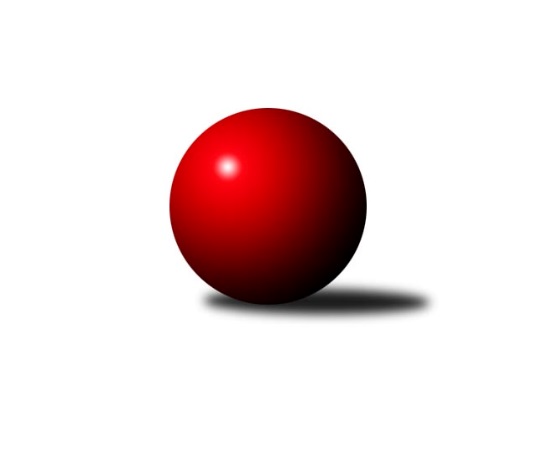 Č.1Ročník 2018/2019	1.6.2024 Jihomoravský KP1 - nadstavba 2018/2019Statistika 1. kolaTabulka družstev:		družstvo	záp	výh	rem	proh	skore	sety	průměr	body	plné	dorážka	chyby	1.	KK Vyškov C	7	6	1	0	40.0 : 16.0 	(50.0 : 34.0)	2700	13	1824	876	31.9	2.	KK Blansko B	7	5	0	2	34.5 : 21.5 	(50.0 : 34.0)	2610	10	1774	836	29.6	3.	TJ Sokol Brno IV	7	5	0	2	33.5 : 22.5 	(46.5 : 37.5)	2609	10	1792	817	26.7	4.	KK Sokol Litenčice	7	3	1	3	31.0 : 25.0 	(48.0 : 36.0)	2605	7	1777	828	35.9	5.	SK Podlužan Prušánky B	7	3	0	4	27.0 : 29.0 	(42.0 : 42.0)	2591	6	1773	818	28.9	6.	KK Mor.Slávia Brno C	7	3	0	4	23.0 : 33.0 	(35.0 : 49.0)	2559	6	1767	793	33	7.	KK Slovan Rosice C	7	1	0	6	19.0 : 37.0 	(34.5 : 49.5)	2572	2	1784	788	39	8.	TJ Sokol Vážany	7	1	0	6	16.0 : 40.0 	(30.0 : 54.0)	2558	2	1787	771	37.9Tabulka doma:		družstvo	záp	výh	rem	proh	skore	sety	průměr	body	maximum	minimum	1.	TJ Sokol Brno IV	4	4	0	0	24.5 : 7.5 	(31.0 : 17.0)	2692	8	2714	2670	2.	KK Vyškov C	4	3	1	0	22.0 : 10.0 	(30.5 : 17.5)	2684	7	2759	2571	3.	KK Blansko B	3	3	0	0	19.0 : 5.0 	(25.5 : 10.5)	2664	6	2710	2614	4.	KK Sokol Litenčice	3	2	0	1	15.0 : 9.0 	(23.5 : 12.5)	2568	4	2620	2540	5.	SK Podlužan Prušánky B	3	2	0	1	14.0 : 10.0 	(20.0 : 16.0)	2721	4	2748	2702	6.	KK Mor.Slávia Brno C	3	2	0	1	14.0 : 10.0 	(17.0 : 19.0)	2559	4	2571	2542	7.	KK Slovan Rosice C	4	1	0	3	13.0 : 19.0 	(17.5 : 30.5)	2589	2	2665	2527	8.	TJ Sokol Vážany	4	1	0	3	11.0 : 21.0 	(21.0 : 27.0)	2609	2	2689	2535Tabulka venku:		družstvo	záp	výh	rem	proh	skore	sety	průměr	body	maximum	minimum	1.	KK Vyškov C	3	3	0	0	18.0 : 6.0 	(19.5 : 16.5)	2712	6	2772	2635	2.	KK Blansko B	4	2	0	2	15.5 : 16.5 	(24.5 : 23.5)	2597	4	2636	2560	3.	KK Sokol Litenčice	4	1	1	2	16.0 : 16.0 	(24.5 : 23.5)	2617	3	2662	2536	4.	TJ Sokol Brno IV	3	1	0	2	9.0 : 15.0 	(15.5 : 20.5)	2581	2	2614	2553	5.	SK Podlužan Prušánky B	4	1	0	3	13.0 : 19.0 	(22.0 : 26.0)	2548	2	2604	2470	6.	KK Mor.Slávia Brno C	4	1	0	3	9.0 : 23.0 	(18.0 : 30.0)	2560	2	2612	2492	7.	KK Slovan Rosice C	3	0	0	3	6.0 : 18.0 	(17.0 : 19.0)	2567	0	2600	2531	8.	TJ Sokol Vážany	3	0	0	3	5.0 : 19.0 	(9.0 : 27.0)	2566	0	2640	2427Tabulka podzimní části:		družstvo	záp	výh	rem	proh	skore	sety	průměr	body	doma	venku	1.	KK Vyškov C	5	4	1	0	28.0 : 12.0 	(36.0 : 24.0)	2698	9 	1 	1 	0 	3 	0 	0	2.	KK Blansko B	4	4	0	0	25.0 : 7.0 	(32.5 : 15.5)	2624	8 	3 	0 	0 	1 	0 	0	3.	TJ Sokol Brno IV	4	3	0	1	20.0 : 12.0 	(25.5 : 22.5)	2613	6 	2 	0 	0 	1 	0 	1	4.	KK Sokol Litenčice	5	2	1	2	22.0 : 18.0 	(33.0 : 27.0)	2578	5 	2 	0 	1 	0 	1 	1	5.	SK Podlužan Prušánky B	4	2	0	2	16.0 : 16.0 	(25.0 : 23.0)	2628	4 	1 	0 	1 	1 	0 	1	6.	KK Mor.Slávia Brno C	5	2	0	3	16.0 : 24.0 	(25.0 : 35.0)	2555	4 	1 	0 	1 	1 	0 	2	7.	TJ Sokol Vážany	4	0	0	4	6.0 : 26.0 	(14.0 : 34.0)	2521	0 	0 	0 	2 	0 	0 	2	8.	KK Slovan Rosice C	5	0	0	5	11.0 : 29.0 	(25.0 : 35.0)	2560	0 	0 	0 	2 	0 	0 	3Tabulka jarní části:		družstvo	záp	výh	rem	proh	skore	sety	průměr	body	doma	venku	1.	KK Vyškov C	2	2	0	0	12.0 : 4.0 	(14.0 : 10.0)	2703	4 	2 	0 	0 	0 	0 	0 	2.	TJ Sokol Brno IV	3	2	0	1	13.5 : 10.5 	(21.0 : 15.0)	2645	4 	2 	0 	0 	0 	0 	1 	3.	KK Sokol Litenčice	2	1	0	1	9.0 : 7.0 	(15.0 : 9.0)	2622	2 	0 	0 	0 	1 	0 	1 	4.	KK Slovan Rosice C	2	1	0	1	8.0 : 8.0 	(9.5 : 14.5)	2638	2 	1 	0 	1 	0 	0 	0 	5.	KK Mor.Slávia Brno C	2	1	0	1	7.0 : 9.0 	(10.0 : 14.0)	2570	2 	1 	0 	0 	0 	0 	1 	6.	SK Podlužan Prušánky B	3	1	0	2	11.0 : 13.0 	(17.0 : 19.0)	2592	2 	1 	0 	0 	0 	0 	2 	7.	TJ Sokol Vážany	3	1	0	2	10.0 : 14.0 	(16.0 : 20.0)	2624	2 	1 	0 	1 	0 	0 	1 	8.	KK Blansko B	3	1	0	2	9.5 : 14.5 	(17.5 : 18.5)	2601	2 	0 	0 	0 	1 	0 	2 Zisk bodů pro družstvo:		jméno hráče	družstvo	body	zápasy	v %	dílčí body	sety	v %	1.	Roman Blažek 	KK Sokol Litenčice 	6	/	6	(100%)	9	/	12	(75%)	2.	Lukáš Chadim 	TJ Sokol Brno IV 	6	/	7	(86%)	11	/	14	(79%)	3.	Marek Rozsíval 	TJ Sokol Brno IV 	6	/	7	(86%)	11	/	14	(79%)	4.	Jitka Šimková 	SK Podlužan Prušánky B 	6	/	7	(86%)	9.5	/	14	(68%)	5.	František Kellner 	KK Mor.Slávia Brno C 	5	/	6	(83%)	9	/	12	(75%)	6.	Martin Tesařík 	SK Podlužan Prušánky B 	5	/	6	(83%)	8	/	12	(67%)	7.	Břetislav Láník 	KK Vyškov C 	5	/	6	(83%)	8	/	12	(67%)	8.	Josef Kotlán 	KK Blansko B 	5	/	7	(71%)	11	/	14	(79%)	9.	Jiří Zapletal 	KK Blansko B 	5	/	7	(71%)	10.5	/	14	(75%)	10.	Josef Kamenišťák 	TJ Sokol Vážany 	5	/	7	(71%)	7	/	14	(50%)	11.	Petr Streubel 	KK Slovan Rosice C 	4	/	4	(100%)	6	/	8	(75%)	12.	Monika Zapletalová 	KK Sokol Litenčice 	4	/	6	(67%)	8	/	12	(67%)	13.	Tomáš Jelínek 	KK Vyškov C 	4	/	6	(67%)	7.5	/	12	(63%)	14.	Petr Večerka 	KK Vyškov C 	4	/	6	(67%)	6.5	/	12	(54%)	15.	David Pospíšil 	KK Mor.Slávia Brno C 	4	/	6	(67%)	5	/	12	(42%)	16.	Kamil Ondroušek 	KK Slovan Rosice C 	4	/	7	(57%)	9	/	14	(64%)	17.	Ladislav Novotný 	KK Blansko B 	4	/	7	(57%)	8	/	14	(57%)	18.	Milan Svačina 	KK Vyškov C 	4	/	7	(57%)	8	/	14	(57%)	19.	Zuzana Štěrbová 	KK Sokol Litenčice 	4	/	7	(57%)	7	/	14	(50%)	20.	Josef Tesař 	KK Slovan Rosice C 	4	/	7	(57%)	5	/	14	(36%)	21.	Miroslav Vítek 	TJ Sokol Brno IV 	3.5	/	7	(50%)	4	/	14	(29%)	22.	Otakar Lukáč 	KK Blansko B 	3	/	4	(75%)	6.5	/	8	(81%)	23.	Petr Matuška 	KK Vyškov C 	3	/	4	(75%)	6	/	8	(75%)	24.	Jaroslav Sedlář 	KK Mor.Slávia Brno C 	3	/	4	(75%)	5	/	8	(63%)	25.	Pavel Posolda 	KK Sokol Litenčice 	3	/	4	(75%)	5	/	8	(63%)	26.	Pavel Flamík 	SK Podlužan Prušánky B 	3	/	5	(60%)	5.5	/	10	(55%)	27.	Alena Kristová 	SK Podlužan Prušánky B 	3	/	6	(50%)	6	/	12	(50%)	28.	Martin Pokorný 	TJ Sokol Brno IV 	3	/	6	(50%)	6	/	12	(50%)	29.	Radoslav Rozsíval 	TJ Sokol Brno IV 	3	/	7	(43%)	7.5	/	14	(54%)	30.	Radim Kroupa 	TJ Sokol Vážany 	3	/	7	(43%)	7	/	14	(50%)	31.	Jan Polák 	KK Mor.Slávia Brno C 	3	/	7	(43%)	6.5	/	14	(46%)	32.	Martin Honc 	KK Blansko B 	2.5	/	4	(63%)	5	/	8	(63%)	33.	Jiří Formánek 	KK Vyškov C 	2	/	2	(100%)	4	/	4	(100%)	34.	Luděk Zapletal 	KK Sokol Litenčice 	2	/	3	(67%)	4	/	6	(67%)	35.	Miloslav Krejčí 	KK Vyškov C 	2	/	4	(50%)	4	/	8	(50%)	36.	Alena Bružová 	KK Slovan Rosice C 	2	/	4	(50%)	4	/	8	(50%)	37.	Milan Ryšánek 	KK Vyškov C 	2	/	4	(50%)	4	/	8	(50%)	38.	Lenka Štěrbová 	KK Sokol Litenčice 	2	/	4	(50%)	3	/	8	(38%)	39.	Ladislav Musil 	KK Blansko B 	2	/	4	(50%)	3	/	8	(38%)	40.	Milan Kochaníček 	KK Sokol Litenčice 	2	/	5	(40%)	5.5	/	10	(55%)	41.	Michal Pálka 	SK Podlužan Prušánky B 	2	/	5	(40%)	5	/	10	(50%)	42.	Radek Loubal 	TJ Sokol Vážany 	2	/	5	(40%)	4	/	10	(40%)	43.	Jan Kovář 	TJ Sokol Vážany 	1	/	1	(100%)	2	/	2	(100%)	44.	Zdeněk Holoubek 	TJ Sokol Brno IV 	1	/	1	(100%)	2	/	2	(100%)	45.	Miroslava Štěrbová 	KK Sokol Litenčice 	1	/	3	(33%)	4	/	6	(67%)	46.	Petr Malý 	TJ Sokol Vážany 	1	/	3	(33%)	3	/	6	(50%)	47.	Jiří Novotný 	SK Podlužan Prušánky B 	1	/	3	(33%)	3	/	6	(50%)	48.	Josef Smažinka 	KK Sokol Litenčice 	1	/	3	(33%)	2.5	/	6	(42%)	49.	Jakub Haresta 	KK Blansko B 	1	/	3	(33%)	2	/	6	(33%)	50.	Miroslav Flek 	KK Blansko B 	1	/	3	(33%)	2	/	6	(33%)	51.	Milan Čech 	KK Slovan Rosice C 	1	/	3	(33%)	1	/	6	(17%)	52.	Luboš Salamon 	KK Mor.Slávia Brno C 	1	/	4	(25%)	2	/	8	(25%)	53.	Miroslav Vyhlídal 	KK Mor.Slávia Brno C 	1	/	6	(17%)	5.5	/	12	(46%)	54.	Pavel Mecerod 	KK Slovan Rosice C 	1	/	6	(17%)	3	/	12	(25%)	55.	Petr Sedláček 	TJ Sokol Vážany 	1	/	6	(17%)	3	/	12	(25%)	56.	Michal Šimek 	SK Podlužan Prušánky B 	1	/	6	(17%)	3	/	12	(25%)	57.	Petr Berka 	TJ Sokol Brno IV 	1	/	7	(14%)	5	/	14	(36%)	58.	Petr Mecerod 	KK Slovan Rosice C 	1	/	7	(14%)	5	/	14	(36%)	59.	Lucie Trávníčková 	KK Vyškov C 	0	/	1	(0%)	1	/	2	(50%)	60.	Karel Kolařík 	KK Blansko B 	0	/	1	(0%)	1	/	2	(50%)	61.	Miroslav Poledník 	KK Vyškov C 	0	/	1	(0%)	1	/	2	(50%)	62.	Josef Polák 	KK Mor.Slávia Brno C 	0	/	1	(0%)	0	/	2	(0%)	63.	Miroslav Oujezdský 	KK Mor.Slávia Brno C 	0	/	1	(0%)	0	/	2	(0%)	64.	Milan Štěrba 	KK Sokol Litenčice 	0	/	1	(0%)	0	/	2	(0%)	65.	Sára Zálešáková 	SK Podlužan Prušánky B 	0	/	2	(0%)	1	/	4	(25%)	66.	Dušan Zahradník 	TJ Sokol Vážany 	0	/	2	(0%)	0	/	4	(0%)	67.	Pavel Lasovský ml.	TJ Sokol Vážany 	0	/	2	(0%)	0	/	4	(0%)	68.	Alfréd Peřina 	KK Slovan Rosice C 	0	/	4	(0%)	1.5	/	8	(19%)	69.	Jozef Kamenišťák 	TJ Sokol Vážany 	0	/	7	(0%)	3	/	14	(21%)	70.	Zdeněk Žižlavský 	KK Mor.Slávia Brno C 	0	/	7	(0%)	2	/	14	(14%)Průměry na kuželnách:		kuželna	průměr	plné	dorážka	chyby	výkon na hráče	1.	Prušánky (dvoudráha), 1-2	2699	1823	876	26.2	(449.9)	2.	KK Vyškov, 1-4	2627	1806	820	35.8	(437.9)	3.	KK Blansko, 1-6	2621	1820	801	36.2	(436.9)	4.	TJ Sokol Brno IV, 1-4	2616	1779	837	27.3	(436.1)	5.	KK Slovan Rosice, 1-4	2596	1787	809	35.4	(432.8)	6.	Litenčice, 1-2	2559	1761	798	33.2	(426.6)	7.	KK MS Brno, 1-4	2557	1753	804	32.2	(426.2)Nejlepší výkony na kuželnách:Prušánky (dvoudráha), 1-2KK Vyškov C	2772	0. kolo	Jiří Formánek 	KK Vyškov C	505	0. koloSK Podlužan Prušánky B	2748	0. kolo	Martin Tesařík 	SK Podlužan Prušánky B	494	0. koloSK Podlužan Prušánky B	2712	0. kolo	Martin Tesařík 	SK Podlužan Prušánky B	489	0. koloSK Podlužan Prušánky B	2702	0. kolo	Pavel Flamík 	SK Podlužan Prušánky B	488	0. koloKK Sokol Litenčice	2631	0. kolo	Petr Večerka 	KK Vyškov C	474	0. koloTJ Sokol Vážany	2631	0. kolo	Břetislav Láník 	KK Vyškov C	472	0. kolo		. kolo	Jitka Šimková 	SK Podlužan Prušánky B	471	0. kolo		. kolo	Pavel Flamík 	SK Podlužan Prušánky B	471	0. kolo		. kolo	Michal Pálka 	SK Podlužan Prušánky B	469	0. kolo		. kolo	Radim Kroupa 	TJ Sokol Vážany	468	0. koloKK Vyškov, 1-4KK Vyškov C	2759	0. kolo	Milan Svačina 	KK Vyškov C	503	0. koloKK Vyškov C	2729	0. kolo	Petr Matuška 	KK Vyškov C	499	0. koloKK Vyškov C	2708	0. kolo	Martin Tesařík 	SK Podlužan Prušánky B	490	0. koloKK Vyškov C	2698	1. kolo	Milan Svačina 	KK Vyškov C	490	0. koloTJ Sokol Vážany	2689	0. kolo	Radek Loubal 	TJ Sokol Vážany	489	0. koloTJ Sokol Vážany	2669	0. kolo	Petr Matuška 	KK Vyškov C	483	0. koloTJ Sokol Vážany	2640	0. kolo	Petr Večerka 	KK Vyškov C	481	1. koloKK Blansko B	2636	1. kolo	Martin Honc 	KK Blansko B	478	1. koloSK Podlužan Prušánky B	2604	0. kolo	Jan Kovář 	TJ Sokol Vážany	477	1. koloKK Sokol Litenčice	2581	0. kolo	Josef Kamenišťák 	TJ Sokol Vážany	473	0. koloKK Blansko, 1-6KK Blansko B	2710	0. kolo	Otakar Lukáč 	KK Blansko B	475	0. koloKK Blansko B	2669	0. kolo	David Pospíšil 	KK Mor.Slávia Brno C	467	0. koloKK Blansko B	2614	0. kolo	Ladislav Musil 	KK Blansko B	466	0. koloKK Mor.Slávia Brno C	2612	0. kolo	Ladislav Novotný 	KK Blansko B	466	0. koloKK Slovan Rosice C	2569	0. kolo	Josef Kotlán 	KK Blansko B	466	0. koloTJ Sokol Brno IV	2553	0. kolo	Lukáš Chadim 	TJ Sokol Brno IV	458	0. kolo		. kolo	Jiří Zapletal 	KK Blansko B	457	0. kolo		. kolo	Miroslav Vyhlídal 	KK Mor.Slávia Brno C	454	0. kolo		. kolo	Pavel Mecerod 	KK Slovan Rosice C	453	0. kolo		. kolo	Ladislav Novotný 	KK Blansko B	451	0. koloTJ Sokol Brno IV, 1-4TJ Sokol Brno IV	2714	0. kolo	Lukáš Chadim 	TJ Sokol Brno IV	492	0. koloTJ Sokol Brno IV	2701	0. kolo	Petr Berka 	TJ Sokol Brno IV	475	0. koloTJ Sokol Brno IV	2681	1. kolo	Lukáš Chadim 	TJ Sokol Brno IV	473	1. koloTJ Sokol Brno IV	2670	0. kolo	Michal Šimek 	SK Podlužan Prušánky B	471	1. koloKK Blansko B	2606	0. kolo	Lukáš Chadim 	TJ Sokol Brno IV	466	0. koloKK Slovan Rosice C	2600	0. kolo	Ladislav Novotný 	KK Blansko B	465	0. koloKK Mor.Slávia Brno C	2492	0. kolo	Jitka Šimková 	SK Podlužan Prušánky B	462	1. koloSK Podlužan Prušánky B	2470	1. kolo	Marek Rozsíval 	TJ Sokol Brno IV	460	0. kolo		. kolo	Kamil Ondroušek 	KK Slovan Rosice C	459	0. kolo		. kolo	Miroslav Vítek 	TJ Sokol Brno IV	457	0. koloKK Slovan Rosice, 1-4KK Slovan Rosice C	2665	0. kolo	Lukáš Chadim 	TJ Sokol Brno IV	473	0. koloKK Sokol Litenčice	2662	1. kolo	Roman Blažek 	KK Sokol Litenčice	473	1. koloTJ Sokol Brno IV	2614	0. kolo	Petr Streubel 	KK Slovan Rosice C	470	0. koloKK Slovan Rosice C	2611	1. kolo	Kamil Ondroušek 	KK Slovan Rosice C	467	1. koloKK Blansko B	2584	0. kolo	Petr Mecerod 	KK Slovan Rosice C	465	0. koloKK Mor.Slávia Brno C	2558	0. kolo	Zuzana Štěrbová 	KK Sokol Litenčice	457	1. koloKK Slovan Rosice C	2552	0. kolo	Petr Streubel 	KK Slovan Rosice C	457	1. koloKK Slovan Rosice C	2527	0. kolo	Miroslav Vyhlídal 	KK Mor.Slávia Brno C	455	0. kolo		. kolo	Milan Kochaníček 	KK Sokol Litenčice	453	1. kolo		. kolo	Josef Tesař 	KK Slovan Rosice C	452	0. koloLitenčice, 1-2KK Vyškov C	2635	0. kolo	Monika Zapletalová 	KK Sokol Litenčice	493	0. koloKK Sokol Litenčice	2620	0. kolo	Miloslav Krejčí 	KK Vyškov C	466	0. koloSK Podlužan Prušánky B	2591	0. kolo	Pavel Posolda 	KK Sokol Litenčice	461	0. koloKK Sokol Litenčice	2544	0. kolo	Michal Pálka 	SK Podlužan Prušánky B	455	0. koloKK Sokol Litenčice	2540	0. kolo	Martin Tesařík 	SK Podlužan Prušánky B	452	0. koloTJ Sokol Vážany	2427	0. kolo	Luděk Zapletal 	KK Sokol Litenčice	451	0. kolo		. kolo	Břetislav Láník 	KK Vyškov C	450	0. kolo		. kolo	Petr Večerka 	KK Vyškov C	447	0. kolo		. kolo	Pavel Posolda 	KK Sokol Litenčice	441	0. kolo		. kolo	Roman Blažek 	KK Sokol Litenčice	438	0. koloKK MS Brno, 1-4TJ Sokol Brno IV	2577	0. kolo	Alena Bružová 	KK Slovan Rosice C	471	0. koloKK Mor.Slávia Brno C	2571	0. kolo	Jaroslav Sedlář 	KK Mor.Slávia Brno C	450	0. koloKK Mor.Slávia Brno C	2563	0. kolo	František Kellner 	KK Mor.Slávia Brno C	449	0. koloKK Blansko B	2560	0. kolo	Martin Honc 	KK Blansko B	449	0. koloKK Mor.Slávia Brno C	2542	0. kolo	Jaroslav Sedlář 	KK Mor.Slávia Brno C	449	0. koloKK Slovan Rosice C	2531	0. kolo	Miroslav Vítek 	TJ Sokol Brno IV	447	0. kolo		. kolo	Lukáš Chadim 	TJ Sokol Brno IV	446	0. kolo		. kolo	David Pospíšil 	KK Mor.Slávia Brno C	445	0. kolo		. kolo	David Pospíšil 	KK Mor.Slávia Brno C	445	0. kolo		. kolo	David Pospíšil 	KK Mor.Slávia Brno C	445	0. koloČetnost výsledků:	7.0 : 1.0	4x	6.0 : 2.0	10x	5.5 : 2.5	1x	5.0 : 3.0	3x	4.0 : 4.0	1x	3.0 : 5.0	3x	2.0 : 6.0	5x	1.0 : 7.0	1x